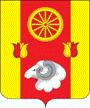 АДМИНИСТРАЦИЯ РЕМОНТНЕНСКОГО СЕЛЬСКОГО ПОСЕЛЕНИЯ ПОСТАНОВЛЕНИЕ 19.12.2023       	                                 № 203                                  с. РемонтноеО снятии   с квартирного учетаРуководствуясь  ч.1 ст. 56 Жилищного кодекса Российской Федерации и на основании заявления Феневой Илоны ПавловныПОСТАНОВЛЯЮ:1.   Снять с квартирного  учета:         - Феневу Илону Павловну, зарегистрированную по адресу: Ростовская область, с. Валуевка, ул. Заречная, д.7 (состав семьи 4 человека).      2. Контроль за исполнением настоящего постановления оставляю за собой.Глава Администрации Ремонтненского сельского поселения                                      А.Я. Яковенко